April 2014 – for immediate release    Further information: Chris Pockett, +44 1453 524133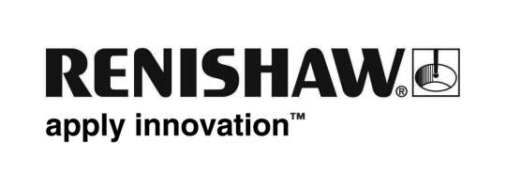 Renishaw acquires US metrology specialist Renishaw, a world leading engineering technologies company, has purchased the business of Advanced Consulting & Engineering, Inc (“ACE”), a US-based supplier of dimensional measurement products and services focused on the automotive industry.The acquisition of family-owned ACE, based in Rochester Hills, Michigan, provides Renishaw with further specialist programming capabilities using leading industry packages and will help to support Renishaw’s sales of co-ordinate measuring machine (CMM) probing systems and Equator gauges in the USA.For over 15 years ACE has provided a range of in-house and on-site measurement services to its customers including contract inspection, CMM fixture design, machine retrofits, CMM programming, training and full turnkey solutions from conception to completion. Since 2011 the company has also been a distributor of Renishaw’s CMM and gauging products, including REVO®, PH20 and Equator™. ACE has A2LA lab accreditation.Ken Bergler, Founder of ACE, says, “We are very excited at becoming a part of the Renishaw Group which is globally respected within the metrology industry. This is a great opportunity to expand our existing operations and I believe that we can make a significant contribution to Renishaw’s US operations through the specialist skills that we have developed servicing our high quality customer base.”In response, Leo Somerville, President of Renishaw Inc, says, “This is an excellent acquisition for Renishaw and further underlines our commitment to invest in the development of our metrology business. We have known Ken and his team for many years over which time ACE has built an excellent reputation for delivering high quality measurement solutions, particularly for demanding applications within the automotive sector.As Renishaw continues to focus on supplying end-user metrology solutions, including CMM retrofits and installations of our Equator gauge, the specialist programming and applications knowledge within the ACE team will be particularly valuable.” 
- ENDS -